	 Проект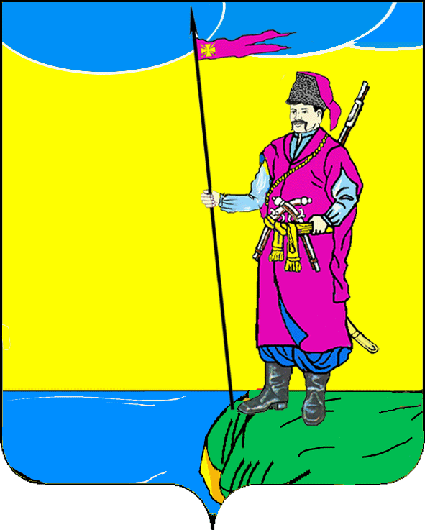 АДМИНИСТРАЦИЯ ПЛАСТУНОВСКОГО СЕЛЬСКОГОПОСЕЛЕНИЯ ДИНСКОГО РАЙОНАПОСТАНОВЛЕНИЕот __________          					                                   № ___станица ПластуновскаяО мерах по обеспечению бесперебойного и безопасного движения автомобильного и железнодорожного транспорта в зимний период 2022-2023 годов      С целью обеспечения бесперебойного и безопасного движения автомобильного и железнодорожного транспорта в зимний период 2022-2023 годов на территории Пластуновского сельского поселения, своевременного обслуживания перевозками всех отраслей хозяйственного комплекса и населения Пластуновского сельского поселения в зимний период 2022-2023 годов, для принятия своевременных мер по ликвидации гололеда и снежных заносов  п о с т а н а в л я ю:Утвердить план мероприятий по обеспечению безопасного и бесперебойного движения автомобильного и железнодорожного транспорта на территории муниципального образования Пластуновское сельское поселение.Утвердить план  привлекаемых сил и средств, для расчистки снежных заносов и ликвидации гололеда на дорогах и улицах Пластуновского сельского поселения Динского районаРекомендовать руководителю предприятия МООО «Пластуновское ЖКХ» (Козелков):3.1. Подготовить необходимую технику, иметь необходимый запас ГСМ и песчано-соляной смеси для посыпки дорог при гололеде;3.2. Работы по расчистке улиц и дорог проводить по согласованию с администрацией Пластуновского сельского поселения;3.3. В случае возникновения чрезвычайной ситуации связанной с снежными заносами на дорогах Пластуновского сельского поселения, а также в случае возникновения чрезвычайной ситуации на участке Северо – Кавказской железной дороги Краснодарской дистанции пути в границах Пластуновского сельского поселения предоставить рабочую силу и технику в соответствии с порядком привлечения сил и средств.4. Отделу по вопросам ЖКХ, земельных и имущественных отношений (Зименко) организовать превентивные мероприятия для предупреждения и ликвидации возможной чрезвычайной ситуации.5. МКУ «Обеспечение хозяйственного обслуживания администрации Пластуновского сельского поселения» (Ткаченко):5.1. В случае поступления сигнала «Штормовое предупреждение»: - организовать в администрации поселения круглосуточное дежурство - обеспечить оперативное оповещение руководителей предприятий и населения Пластуновского сельского поселения об ухудшении погодных условий для доведения оперативной обстановки и принятия решений. 6. Специалисту 1 категории общего отдела администрации Пластуновского сельского поселения Динского района (Шиляевой) разместить информацию на официальном сайте администрации Пластуновского сельского поселения Динского района в сети «Интернет» и опубликовать настоящее постановление в установленном порядке.7. Контроль за выполнением настоящего постановления возложить на заместителя главы администрации (А.А.Завгороднего).8. Постановление вступает в силу после официального опубликования.Глава Пластуновского сельского поселения Динского района    			                                 С.К.ОлейникПриложение № 1к постановлению администрации Пластуновского сельского поселения Динского районаот _____________ №____ПЛАН МЕРОПРИЯТИЙпо обеспечению бесперебойного и безопасного движения автомобильного и железнодорожного транспорта на территории Пластуновского сельского поселения Динского района в зимний период 2022-2023 гг.Заместитель главы администрацииПластуновского сельского поселенияДинского района                                                                        А.А. ЗавгороднийПриложение № 2к постановлению администрации Пластуновского сельского поселения Динского районаот _____________ №____ПЛАНпривлекаемых сил и средств, для расчистки снежных заносов и ликвидации гололеда на дорогах и улицах Пластуновского сельского поселения Динского районаОтветственный за ликвидацию ЧС					Завгородний Алексей Анатольевич					тел. 8-909-444-85-53					Зименко Константин Геннадьевич					тел. 8-962-851-17-22													.			Место хранения реагента (ПСС): 					МООО «Пластуновское ЖКХ», 					ст. Пластуновская, ул. Театральная, 4.Организации выделяющие технику:МООО «Пластуновское ЖКХ»								Козелков Андрей Анатольевич 					тел. 37-4-06, 8 - 918-419-44-50					трактор МТЗ-82.1			        - 2 ед.					грейдер                                           - 1 ед.                               прицепной пескоразбрасыватель	- 1 ед.						экскаватор-погрузчик                      - 1 ед.					количество рабочих 			- 6 чел.Дороги и улицы 1-ой очереди:ул. Мира, Красная, Сквозная, Базарная, Комсомольская, Ленина, Театральная.Дороги и улицы 2-ой очереди: Очищаются после высвобождения техники и силами организаций на своих территориях.Заместитель главы администрацииПластуновского сельского поселенияДинского района                                                                     А.А. Завгородний№ п/пМероприятияОтветственные исполнителиСрок исполнения12341Заключение договоров с предприятиями и организациями различных форм собственности по расчистке улиц и дорог населенного пункта в целях ликвидации зимней скользкости и снежных заносовА.А. Завгородний А.А. Алексеев До 10 ноября 2022 г.2Оповещение предприятий, организаций и населения о возможности возникновения чрезвычайных ситуаций, связанных с зимними погодными условиями на автодорогах и улицах поселенияД.В.Ткаченко По мере поступления сигнала «Штормовое предупреждение» из министерства ГО и ЧС Краснодарского края3Организация работ по ликвидации заносов и гололёда на улицах и дорогах сельского поселения (в соответствии с планами мероприятий по обеспечению бесперебойного и безопасного движения автомобильного и железнодорожного транспорта на территории сельских поселений в зимний период 2021-2022 гг.)А.А. ЗавгороднийПо мере возникновения снежных заносов и гололёда на улично-дорожной сети поселения4Организация взаимодействия с дорожными, коммунальными организациями и ОГИБДД по ликвидации снежных заносов А.А. ЗавгороднийПо мере возникновения чрезвычайных ситуаций и снежных заносов на автомобильных дорогах поселения